Desiderata Tirocinio PCTO          A.S. 20___/___DATI  ALUNNO In quale tipologia di struttura gradiresti svolgere il tirocinio?Se conosci personalmente qualche azienda presso la quale poter svolgere il tirocinio indica:Luogo __________  Data _____________                                                                                                                                       Firma dell’alunno_____________________________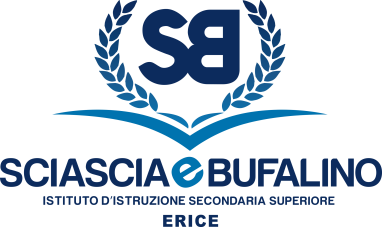 SEDE CENTRALE: Via Cesarò, 36 Erice (Casa Santa)Cod. M.P.I. TPIS02200A – C.F. 93066580817 0923 569559  0923 568484 TPIS02200A@istruzione.it  PEC TPIS02200A@pec.istruzione.it www.sciasciaebufalino.edu.it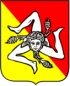 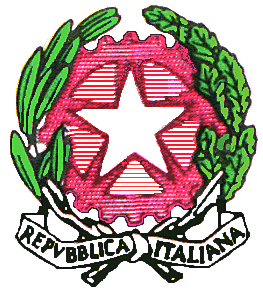 Cognome:Cognome:Cognome:Nome:Nome:Classe: Sezione: Indirizzo:   Indirizzo:   Sede:      Residenza: Residenza: Via:Via:Cell.Residenza: Residenza: Via:Via:Tel.Nome dell’aziendaCodice Fiscale o Partita Iva Nominativo del responsabileIndirizzo dell’aziendaRecapito Telef. dell’aziendaE-mail dell’azienda